Listed below you will find options for students to review and practice previously learned content outside of school.  SubjectMenu of Learning OpportunitiesELA-ReadingRead for 20-30 minutes.Retell what was read to another person. Write a summary of what was read.20 minutes of student reading: choral with another person, or individually read.Read a difficult text aloud with an adult or sibling using dyad reading. Discuss what was read with another person and consider using 2-5 question prompts.20-30 minutes of Digital learning using Lexia, Imagine Learning, or iReady.Access Pearson to review text, listen to text, view videos and play games.ELA-WritingWrite a summary of what was read.  Consider using a four-square graphic organizer to build ideas before writing.Respond to a generic prompt.  Tell, draw or act out a story you have read or created.MathPractice multiplication and division facts using the linked activities (also available in printed form, see below) Tell a multiplication and division story with objectsMeasure objects in your environmentCook or bake using a recipeAccess Pearson to view videos and play games20 -30 minutes a day for Digital Learning using; ST Math, iReady, Dreambox or ReflexScience/Social StudiesCook or bake using a recipe with an adultRead science or social studies booksTalk, draw, write about natural things in our worldBuild a structure with items around you.Read from the Open Educational Resource textbookNational Geographic for kids, videosDigital Science Online videos/activities (login: online password: school)Newsela article with writing or quiz on science/social studies topic work with another person  Special Education (Resource,     ABS/ACC) and/or English    Language LearnersConsider scaffolds, accomodations, and/or modifications needed for specific student groups (i.e. special education, English language learners, etc.) including but not limited to: references for prior knowledge to provide foundation for reviewsentence starters and frames for writing activitiesgraphic organizers that support students visualize relationships between facts, concepts and ideasvisuals to support language and comprehensionLinks and Log In GuidelinesLinks and Log In GuidelinesUtah Education Network: Learn at HomeUtah’s Online LibraryUtah's Online Library is a collection of electronic resources. It provides statewide access to newspaper articles, magazines, professional journals, encyclopedias, video, photographs, maps, charts, and graphics. Home access:  Go to https://onlinelibrary.uen.orgLogin Name:  onlinePassword:  schoolDigital Text Resources for all gradesWellness Resources linkStudent Resources linkOpen Educational Resource  https://www.uen.org/oer/National Geographic for kids, videos https://kids.nationalgeographic.comDigital Science Online https://www.visuallearningsys.com/subscription-loginUser Name: online     Password: schoolNewsela article https://newsela.comUtah Education Network: Learn at HomeUtah’s Online LibraryUtah's Online Library is a collection of electronic resources. It provides statewide access to newspaper articles, magazines, professional journals, encyclopedias, video, photographs, maps, charts, and graphics. Home access:  Go to https://onlinelibrary.uen.orgLogin Name:  onlinePassword:  schoolDigital Text Resources for all gradesWellness Resources linkStudent Resources linkOpen Educational Resource  https://www.uen.org/oer/National Geographic for kids, videos https://kids.nationalgeographic.comDigital Science Online https://www.visuallearningsys.com/subscription-loginUser Name: online     Password: schoolNewsela article https://newsela.comCurrent Classroom PracticesYour student can log into Clever to access most digital platforms that they regularly use.       Current teacher communication practices will continue during the two week dismissal: (e.g. email, google classroom, Canvas, Remind, DoJo, etc. ) Logging into Clever at homeLogging into Pearson at home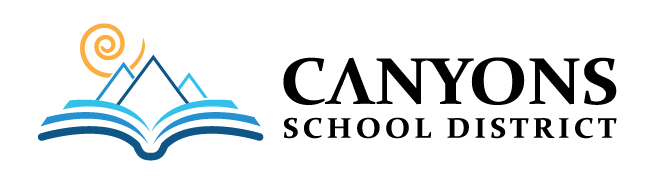 